МАДОУ  ДЕТСКИЙ САД № 15 «СКАЗКА»(мини – копилка игр для детей в помощь воспитателю)г. Благовещенск РБ -2015гАвтор  - составитель материала:  Веревкина О.А. - воспитатель МАДОУ детский сад №15Компьютерная обработка:  Веревкина О.А.Рецензент:  Тимербулатова О.В.В сборнике подобраны игры разного характера для детей, проводимые на праздниках, днях рождениях, групповых досугах и развлечениях.Предназначен данный сборник игр для воспитателей общеобразовательных групп дошкольных учреждений, аниматоров и учителей начальных классов. Игры для детей на скорую руку.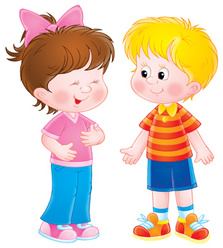 1. «Великаны-лилипуты». Ведущий по очереди называет слова «великаны», «лилипуты», а дети должны вставать и высоко поднимать рук, либо приседать, опуская руки. Кто неправильно выполняет движения, выходит из игры. Побеждает самый внимательный. 2. Мешочек с секретом. Поставьте в мешочек разные предметы – игрушку, ложку, карандаш, книжечку и прочее. Дети по очереди засовывают руку и на ощупь пытаются определить, что в мешочке. Кто ошибся – выбывает из игры. 3. Лишний стульчик. Из стульчиков образуют круг. (Стульев должно быть на один меньше, чем детей). Играет музыка, и все бегают вокруг стульев. Как только музыка остановилась, все пытаются со стульчика взять игрушку,  или подойти  нарисовать  определенный предмет…. Задания можно разнообразить…4.  Уборщик.  Детям предлагается сесть на стульчики.  Все игрушки остаются на своих местах. Объявляется начало игры- объясняется какая-то игрушка по характерным признакам, дети угадывают, кто был первым – тому предоставляется право!  убрать ее на  место.5. Танцующие зверята. Включается танцевальная музыка и на детей надевают маски разных зверят (или говорят, каждому, кого он будет изображать). Выигрывает самый лучший танцевальный зверенок. 6. Боулинг. Можно для этой игры использовать кегли или обычные пластиковые бутылки и мяч. Правила игры такие же, как и в обычной игре. Самый меткий побеждает. 7. Где запрятался цвет? Показывайте по очереди карточку с любым цветом. Дети должны отыскать предметы с таким же цветом. Выигрывает тот, кто назовет наибольшее количество предметов с этим цветом. 8. Самый быстрый. Раздайте детям по мешочку или кулечку. Разбросайте по полу какие-то предметы, например, мелкие игрушки. По команде дети быстро собирают эти предметы в свой мешочек. Побеждает тот, у кого в мешочке будет самое большое количество предметов. 9. Рисовальный конкурс. Каждому ребенку дайте карандаши и по листу бумаги. Попросите их нарисовать, то, что дети смогут нарисовать по возрасту. Сделайте много номинаций при оценивании этого конкурса: «Самый аккуратный», «Самый красивый», «Самый быстрый», «Самый оригинальный» и другие. 10. Загадки для детей. Дети любят разгадывать загадки. Сделайте конкурс — кто больше всех отгадает загадок. Подборку интересных загадок опубликовала тут. 11. Картофельный конкурс. Задание детей – как можно быстрее перенести картошку из одной тарелки в другую с помощью ложки. 12. Угадай животное. Одному ребенку на ухо говорят название животного. Он должен его показать, а все другие дети угадывают животное, задавая вопросы. 13. Не дай упасть.  Всем детям раздайте по одному шарику. Пусть каждый подкидывает шарик, не давая ему упасть. 14. Мыльные пузыри. Дайте детям задание – надуть как можно больше мыльных пузырей за один раз или надуть самый большой пузырь. 15. Что же изменилось? Выберите одного человека и предложите детям хорошо рассмотреть его. Потом уводим его из комнаты, меняем что-нибудь в его прическе, одежде и показываем его детям опять. Они должны сказать, что было изменено. Тот, кто заметил больше всего перемен, выигрывает. 16. Попади в цель. Поставьте ведро на расстоянии 3 шагов от детей. Дайте детям шарики или что-нибудь круглое (орехи, даже детали от конструктора), чтобы они могли бросать их прямо в ведро. Кто больше всех попал в цель, является победителем. Постарайтесь так, чтобы каждый ребенок получил приз, чтобы не вызывать у детей обиду и грусть. Развивающие массовые игрыИгра «Совушка»Эта подвижная игра для детей 5 лет очень популярна у дошкольников. Участники игры расходятся по детской площадке. В стороне находится «Сова». Ведущий произносит фразу: «День наступает — все вокруг оживает». Дети бегают, прыгают, танцуют, выполняют различные телодвижения, машут руками и т. д. 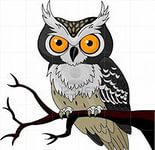 Неожиданно ведущий произносит слова: «Ночь наступает, все вокруг замирает, а сова вылетает». Дети должны незамедлительно остановиться, прекратить все движения и остановиться в положении, при котором они услышали слова ведущего. «Сова» проходит мимо участников, внимательно осматривая их. Тот, кто пошевелился или засмеялся, отправляется в дупло совы.Игра «Белки, шишки, орехи» 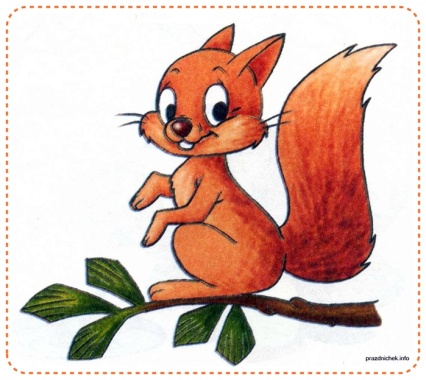 Дети, участвующие в игре, берутся за руки по три человека, тем самым образуя беличье дупло. Дети заранее договариваются, кто из них будет шишкой, белкой и орехом. Водящий один, у него нет гнезда. Ведущий говорит: «белки», «шишки» или «орехи». Если он произнес «орехи», то все участники-орехи оставляют свои места и перебегают в другие. В это время водящий бежит и старается занять свободное место в любом гнезде, чтобы стать орехом. Водящим становится тот ребенок, которому не досталось места.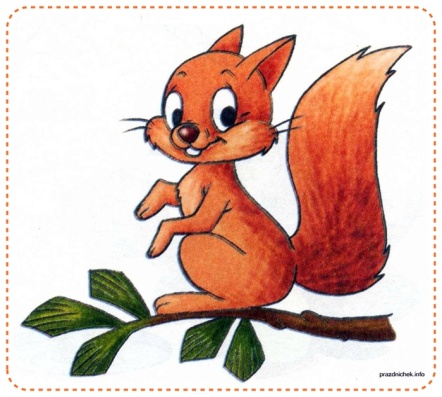 Игра «Кошки-мышки»Участники выбирают одну «мышку» и «кошку». Все остальные ребята берут друг друга за руки и становятся в круг. Кошка охотится за периметром круга, а мышка живет в домике — в центре круга. Цель кошки поймать мышку, а мышки — убежать от нее. Остальные игроки помогают мышонку, не давая прорваться кошке в домик. Если же все-таки кошке удалось прорваться в круг, мышка должна из него выскочить, чтобы спастись от охотника. Игра заканчивается, когда кошка поймает свою добычу.Игра «Холодно-горячо»Во время отсутствия ребенка в комнате взрослые должны спрятать в помещении какой-нибудь небольшой предмет (это может быть мягкая игрушка, книга или ручка). После этого ребенок заходит в комнату и приступает к поиску спрятанной вещи. В это время взрослый должен комментировать действия малыша — если он находится далеко от спрятанной игрушки, то нужно говорить «холодно». Если же ребенок близок к разгадке, вы произносите «горячо». «Температура» меняется в зависимости от приближения или удаления ребенка. Чем ближе он находится, тем, соответственно, горячее. Игра «Запомни картинки»Покажите ребенку 10 картинок и попросите его внимательно их рассмотреть. На каждой картинке должен быть изображен знакомый малышу предмет. После того, как он просмотрел изображения, попросите ребенка поочередно называть увиденные предметы. Важно количество вещей, которые он запомнил. Во второй раз покажите картинки, которые малыш не запомнил. Через 10 минут вновь повторите тестирование.Игра «Волшебные кляксы» 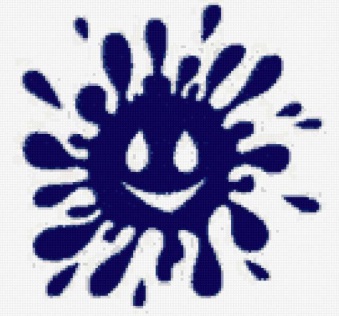 Перед началом игры взрослые должны заготовить листы с изображением клякс: в центр белого листа пролить 3—4 капли туши или чернил, сложить лист пополам, а затем развернуть. После этого можно начинать развлечение. Игроки должны по очереди назвать предмет, на который больше всего похожа клякса. Выиграет тот человек, который назовет большее количество предметов. Такие игры способствуют развитию у детей воображения и фантазии.Игра «Рыба, птица, зверь»Это коллективная игра, где участвуют несколько человек. Ведущий показывает по очереди на каждого игрока и говорит: «Рыба, птица, зверь, рыба…» Тот игрок, на котором остановит счет ведущий, должен быстро, пока взрослый считает до пяти, назвать птицу, рыбу или зверя. Названия не должны повторяться. Если ребенок правильно назвал, игра продолжается, но если название неправильное или уже было произнесено кем-то ранее, — игрок выбывает из игры. Развлечение длится до тех пор, пока в игре не останется один человек. Такое занятие способно развить умение переключать внимание на разные предметы. Игру можно проводить в нескольких вариантах.Игра «Чей предмет?»Перед началом игры участники делятся на две команды, выбирая себе водящего. Развлечение состоит в том, чтобы участники команд положили на стол по одной вещи на глазах у ведущего. Водящий внимательно запоминает, кто какой предмет положил на стол. После оцениваются ответы водящего. Роль водящего должен исполнить каждый игрок.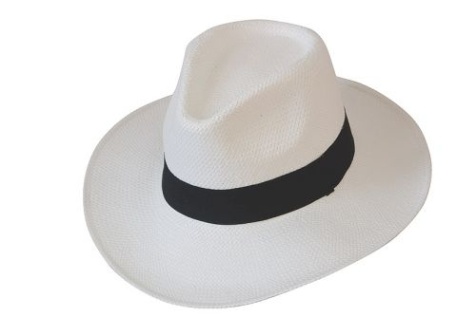 Игра «Дело в шляпе» Ведущий берет в руки шляпу, включает ритмичную мелодию и надевает шляпу на одного из гостей. Пока звучит музыка, дети должны как можно быстрее передавать друг другу шляпу, предварительно примерив ее на голову и обернувшись вокруг себя. Внезапно ритм прекращается, а игрок, оставшийся в шляпе, выбывает.Игра «На что это похоже?»Это развлечение напоминает игру в ассоциации. Нужно взять любую вещь, например апельсин, и начать передавать его друг другу, со словами: «Если это не апельсин, то это луна». Следующий человек продолжает передачу фрукта и говорит: «Если это не апельсин и не луна, то это блин!». Так продолжается от ребенка к ребенку по кругу. Дети перечисляют, на что еще похож апельсин — на солнце, на круг, на лицо… Выбывает игрок, который задумается больше, чем на полминуты. Победителю можно вручить медаль и присвоить звание «Великого Эрудита». Только перед этим не забудьте рассказать малышам, кто такой этот эрудит"Фантазеры""Однажды я шел по улице и увидел крокодила..." - начинает игру первый ребенок."Крокодил шел по улице и жевал жвачку" - продолжает друтой."Жвачка надулась как воздушный шар", - фантазирует третий."А шар поднял крокодила в небо" - говорит четвертый.Так, прибавляя всего по одному слову, ребята сочиняют уморительный фантастический рассказ, правда, теряя по мере его сочинения своих более медлительных товарищей.Слова "шиворот-навыворот".Приготовьте заранее несколько карточек, в которых будут записаны слова с переставленными местами буквами. Например: крокодил - "дрилкоко", попугай - "гуй-попа", кашалот - "толкаша". Начисляйте очки тому, кто первым отгадывает слово.Конкурс кривляк. 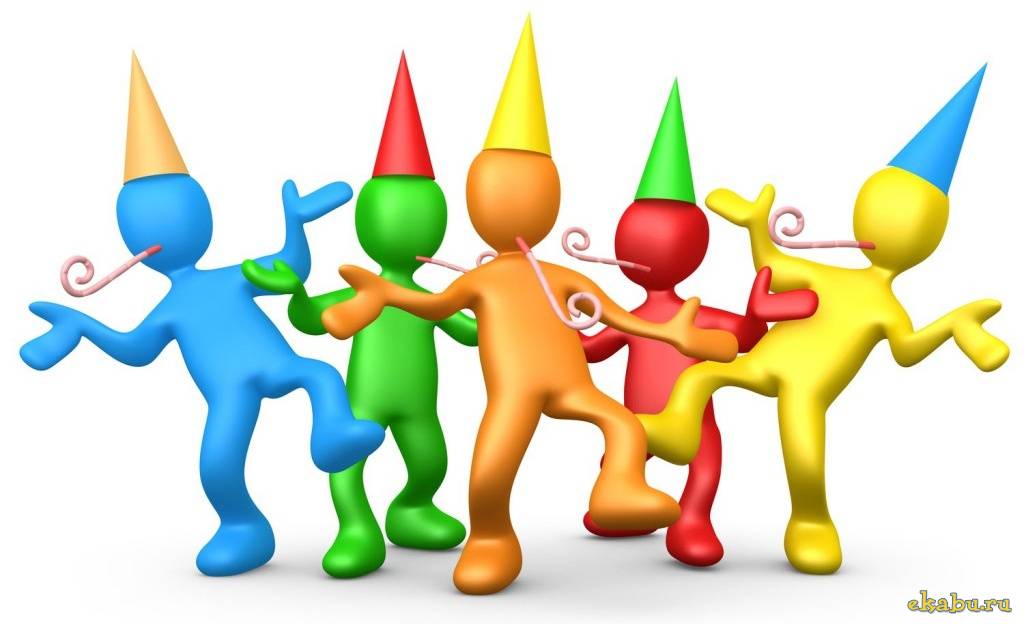 Его стоит объявлять тогда, когда уже не хочется умных игр, а есть желание просто подурачиться и "выпустить пар". Выберите жюри из взрослых и детей, а затем объявите номинации, по которым гости будут соревноваться. Скажем,"Лучший танцор на стуле" (нужно полминуты под быструю музыку протанцевать на стуле). "Мисс Кривляка и Мистер Кривляка". "Нарочно не придумаешь" (конкурс гримас) и т.п."Третий глаз".Устройте детям несколько несложных испытаний. Разложите на полу цветную ленту, обозначив ею край обрыва или берег реки. Завяжите игрокам глаза, отведите на несколько шагов от ленты и попросите их подойти как можно ближе к "опасной черте". Тот, кто заступил за край ленты - "провалился" или "попал в зубы крокодила".Можно объявить конкурс: с завязанными глазами выпить полстакана лимонада (ни больше ни меньше!) или нарисовать какие-то простые предметы.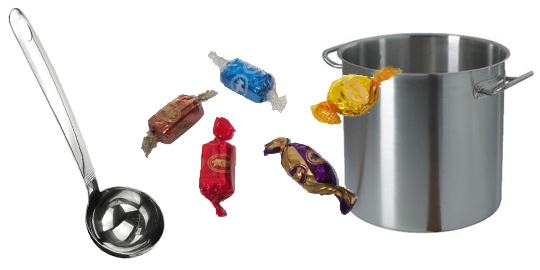 Суп из конфетЭто эстафета. Принесите две кастрюли, поставьте их на табуретки или просто на пол.  Выберите двух участников, дайте каждому по половнику (по опыту, пятилетним детям с ним управиться проще, чем с ложкой). Теперь на расстоянии 2-3 метра от кастрюль сложите 2 горстки конфет. Переносить нужно по одной конфете в половнике. Постарайтесь помочь отстающему, чтобы победила дружба и  дети получили одинаковые призы :-).Угадай зверя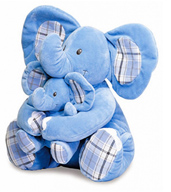 Завязываем ребенку глаза. Даем в руки мягкую игрушку. Нужно угадать, кто это. Советую приобщить к этой забаве взрослых. Пусть покажут, что это не очень серьезное задание — можно пошутить, долго делать предположения и в конце-концов обозвать зайца драконом. Дети быстро перенимают манеру шуточного угадывания, очень смеются. Призы всем обязательно!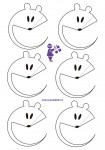 Мышиный концертСтранное дело… Ребенок часто стесняется рассказывать стихотворение «за себя»,  а вот озвучить сказочный персонаж уже не так страшно. Используем это для нашего мышиного концерта. Распечатайте моих бумажных пальчиковых мышек, оденьте на указательный пальчик каждому гостю и предложите рассказать тоненьким голосом любое стихотворение. Будет забавно, обещаю! Взрослый, конечно, должен показать пример.Волк и Красная ШапочкаНужны две веревки одинаковой длины по 5 метров (купите сразу моток, пригодится для разных конкурсов). Даем отрезки двум взрослым участникам конкурса. Чертим прямую линию, закрепляем камешком один конец веревки. Мамы или папы должны проложить путь от этой линии до «бабушкиного домика», но не по прямой, а витками. По одной веревке, как по канату, идет Красная Шапочка с пирожками, по другой — волк. Кто быстрее пройдет извилистый путь? Бабушку можно взять натуральную в коллективе. Можно повторить несколько раз.Кегли и мяч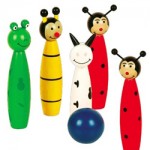 Тут все понятно, играем в боулинг. Когда есть несколько детей примерно одного возраста, развлечение очень азартное. Даем несколько попыток, считаем сбитые кегли для каждого участника или команды, награждаем победителяЗабавные и веселые игрыПо следам тигра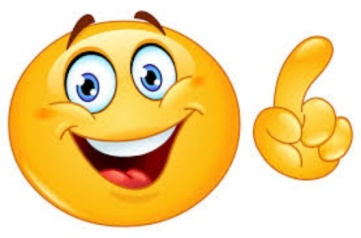 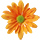 Сложность в том, что каждой команде выдаем только по две картонки, вырезанные в виде следов хищника. Нужно преодолеть расстояние (3-4 метра), полностью перенося вес на одну ногу, пока второй участник команды переставляет картонку для последующего шага. В нашем случае по следам будут идти дети, а с картонками должны справиться родителя.Шоу мыльных пузырейЧтобы далеко не убирать мыльные пузыри, тут же проводим конкурс на самый большой пузырь. Если нет ветра, все получится довольно азартно.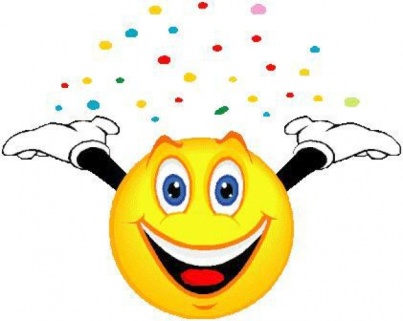 Варится вареньеВеселый оркестр с использованием гремящих и шуршащих предметов всегда проходит весело на детском празднике, так что если найдете крышки, ложки и банки с копейками, можете не отходить от традиций.Второй  вариант: даем всем детям одноразовые стаканчики с небольшим количеством воды (2 см) и трубочки для коктейля. Выбираем снова Машину песенку (смотрим в моей музыкальной подборке «Про варенье») и просим детей не пить воду, а выпускать по трубочке воздух в водичку, чтобы получалось бульканье. Варится варенье и булькает!Родители не участвуют, просто улыбаются в сторонке. Можно устроить и обычный шумовой оркестр, ЛимбоЛатиноамериканская забава, которая одинаково весело проходит и на детских, и на взрослых праздниках. Нужна веревка, которую за два конца будут держать взрослые. Энергичная музыка. По-одному все гости проходят под веревочкой, натянутой на уровне уха самого высокого участника. Потом опускаем на 20 см. Снова все, танцуя, проходят. Еще ниже. И еще.Учитывая, что у нас совместный праздник детей и взрослых, в конце останутся самые маленькие двухлетние танцоры. Не забывайте снимать на камеру!Шашлык из сушекУчаствуют только дети. Одновременно соревнуются 2 ребенка. Кладем тарелку с 10 сушками перед каждым и даем в руку палочку. Кто быстрее оденет все сушки на «шампур»? Брать нужно по-одной.Детский сад для кенгурятЛюбая мягкая игрушка может быть кенгуренком. Или шарик. Или даже маленькая пластиковая бутылка воды. Начинают два ребенка, пытаясь добраться до «детского сада для кенгурят» прыжками и оставляют там игрушку. Расстояние — не больше 3 метров. Возвращаются к линии старта тоже прыжками. На смену им приходят взрослые, которые должны забрать кунгурят из садика. Тоже, конечно, прыгая до цели и обратно. Чья пара это сделает быстрее?Лево руля!Игра в два этапа. Строим препятствия из пакетов, сумок, игрушек, бутылок вдоль «трассы». Даем двум детям по рулю (например, пластиковые или картонные тарелки), надо объехать препятствия и вернуться. Детям это нравится, они с соответствующими звуками выбирают новые «пути объезда». Взрослые просто любуются это картиной.Теперь приглашаем двух взрослых. Завязываем им очень плотно глаза и предлагаем преодолеть трассу с препятствиями. Пока их раскручиваете на месте, кто-то должен убрать все предметы. Когда мамы и папы отправятся в путь, даем им шуточные команды: «Лево руля!», «Правее! Объезд!», и так далее.Кому приз?Это получается даже у самых маленьких, но при этом азартно и для взрослых. Две коробочки (можно заменить свертками или просто непрозрачными пакетами) перевязываем веревкой. Отматываем 2-3 метра (естественно, у обоих участников должна быть одинаковая длина), привязываем второй конец к карандашу или палочке.Нужно намотать веревочку на карандаш. Кто это сделает быстрее, победил.Что положить в качестве награды? Чтобы никому не было обидно, предлагаю в одну коробочку положить орешки в темном шоколаде, а в другую — в белом. Пусть победитель и проигравший угостят всех сладостями.ПирамидаДетям предлагается на скорость сложить пирамиду из перевернутых одноразовых, бумажных  стаканчиков (в усложненном варианте — с закрытыми глазами). Нижний этаж — 5 штук в один ряд, сверху, в шахматном порядке 4, потом 3, 2, 1.Танцы с препятствиями. Пирамиду теперь предстоит строить самому аниматору.. По смыслу игра напоминает «Лимбо» (гавайская забава, когда танцующие должны проходить под веревочкой, наклоняясь назад), только веревочка с каждым новым этапом конкурса опускается, а наша пирамидка из стаканчиков — растет. Надстраивайте этажи постепенно, пусть будут в половину человеческого роста. Через преграду нужно перепрыгивать, танцуя.Море волнуетсяПонадобиться отрез подкладочной ткани 4 м,  хорошо если синего, голубого, цвета. Два взрослых делают резкие движения, раздувая ткань. Под волной можно быстро пробегать, малышам безумно нравится. Можно одного ребенка ставить в центр ткани и «закрывать» лепестки. Так мы играем в игру на внимательность. Если детей больше 10, одного ребенка ставим спиной, а из других детей выбираем одного и прячем в ткань. Ведущему нужно быстро вспомнить, кого именно спрятали. 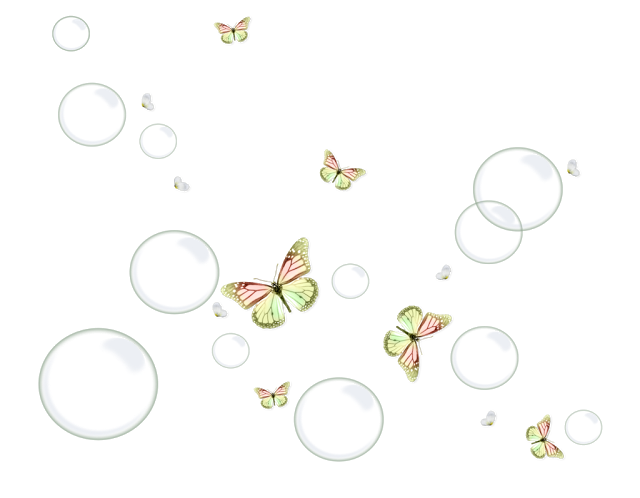 Теремок — шуточная игра. Снова понадобится помощь родителей. Ткань теперь нужно натянуть параллельно полу на высоте 1 м, придерживая за углы.Дети, на руках которых одеты куклы-перчатки, забираются в «домик». Теперь аниматор исполняет роль медведя, который хочет раздавить теремок. Артистично примиряетесь, с какого бы боку навалиться на крышу, слегка присаживаетесь, дети с визгами разбегаются.Мыльные пузыриСамый беспроигрышный вариант. Красиво, весело, очень здорово выглядит на видео. Можно провести соревнование на самый большой пузырь. Мыльные шарики вписываются в любой танцевальный сюжет. Чей пузырь дольше просуществует или последним упадет.ПризК веревке привязываете призы, которые дети срезают с закрытыми глазами.Один конец веревки привязывается к коробке с подарочком, второй — к карандашу. Кто быстрее намотает всю веревочку на карандаш, получает приз.Делим детей на 2 команды, каждой — по одинаковому отрезку веревки. Нужно каждого члена команды «нанизать» на веревочку через петлю в курточке, через ремень, кофту или майку (из одного рукава в другой), через шнурки в кроссовках или даже бантики на голове. Побеждают те дети, которые сделали все это быстрее и смешнее.38 попугаев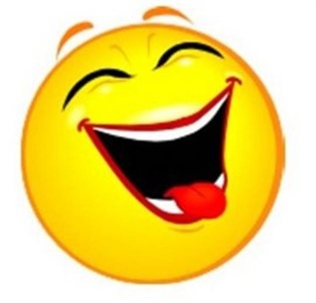 Играют с бананом, можно и огурец. Или вообще что-то несъедобное. Суть вот в чем. Помните мультфильм «38 попугаев»? Там измеряли рост удава в попугаях. А мы будем в бананах! Это такой ростомер. От пола до макушки измеряем  бананом, а если получилось, Магнитный дартсБыть самым метким на празднике — очень важная победа. Удобно, что такой дартс скручивается в небольшой тубус(мишень мягкая, нужен только крепкий гвоздик на стене). Можно заменить на дартс с шариками-липучками. Играть всегда азартно и достаточно долго!Карточки с шуточными заданиямиПриготовить заранее карточки с ответами рисунки или надпись. Ведущий задает вопросы, например: «На чем ты полетишь на море?» Дети поочередно тянут карточки с картинками: «На облаке!», «На бублике», «На пылесосе», «На мыльном пузыре!» и т.д.Или так: «Что ты больше всего хочешь в подарок на следующий день рождения?» Дети: мясорубку, бумажный самолетик, крокодила, камень, семечку, и т.д.Рулонная бумага для рисованияХорошая затея даже в том случае, если детей много. Раскатайте на полу несколько метров бумаги, дайте восковые мелки или толстые фломастеры. Рисовать огромную картину можно по теме. Например, «Подводный мир» или «Небо».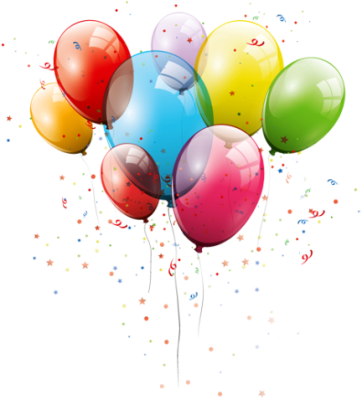 Конкурсы с шарами: разноцветный восторг!Комарики на воздушном шарике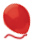 Самый тихий конкурс, наверное. Всем детям — по шарику и качественному маркеру для стекла и пластика. Нужно разрисовать шарик насекомыми за отведенное время. Можно только комариками, как у Чуковского, а детям 8-10 лет предложите  вспомнить и других представителей фауны: бабочек, стрекоз, гусениц, божьих коровок, мух и так далее. В конце считаем и выявляем победителя.Эстафета «Сороконожка»Разделите детей на команды (в команде может быть от 2-х до бесконечности). Дети становятся друг за другом, шарик зажимается между спиной предыдущего и животом последующего ребенка. Руки опущены вниз. А теперь — пошли! Нужно так пройти 5-7 метров до стула, взять «земляничку» (маленький красный шарик берет первый игрок), обойти стул и вернуться к началу дистанции. Гусеница, которая не рассыплется по дороге, победила!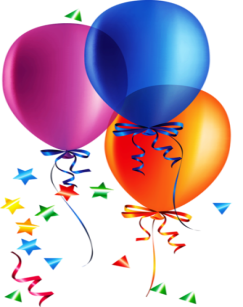 Воздушный хоккейТут могут быть варианты. В придуманные вами ворота нужно загнать шарики следующими способами:одним или двумя веерами (это получается у детей с 9 лет, не раньше). Касаться шарика не нужно — загоняем его в ворота потоками воздуха.ракеткой от бадминтона, действуя как клюшкойдругим надувным шариком (длинным и тонким, «колбаска» их называют)Это не командная игра. Просто два игрока становятся рядом на одной линии, у каждого шарик и «клюшка». Побеждает тот, кто забил гол раньше Сестрица АленушкаНужно на скорость повязать шарику платок и нарисовать лицо. Честно говоря, получается чаще Баба Яга, но это уже формальности. Суть ясна. Кстати, для примера можете показать детям веселых человечков из шариков.Снегурочка. Или опять Чучело огородное….Тут без помощи взрослых ничего не выйдет, сразу говорю. Даже 12-летние дети не всегда могут справиться с двусторонним скотчем, а он очень нужен для сборки очередной красавицы. Пусть кто-то готовит для детей кусочки скотча, а уж они сами соберут из шариков разного калибра и формы фигуру человечка. Нос — маленький шарик, а глаза путь лучше будут бумажные. Для волос приготовьте лохматые парички.Продумайте, где вы потом сможете привязать эти фигурки из шаров. Эстафета «Кенгуру»Старо как мир, но дети, которые появились на свет 6-7 лет назад, об этом не знают и будут с удовольствием прыгать дистанцию с шариком, зажатым между колен. На шее у нашего кенгуру должна быть небольшая тканевая сумка (карман). В качестве кенгуренка может быть любая мягкая игрушка. Прыгаем 5-7 метров, сдаем «кенгуренка в детский сад (мешок или обруч), возвращаемся, передаем шарик и сумку следующему члену команды.ПингвинЕще один вариант похожего конкурса с воздушными шарами, но шарик нужно зажать между щиколотками снизу, 10 см от пола. Прыгать не надо, идем маленькими шажками к цели (расстояние сокращаем до 3 метров), стараясь не потерять шарик.ЖадинаНа полу валяется много шаров без ниточек. Нужно удержать как можно больше шаров на себе: под майку, приколоть заколками, держать «хвостик» зубами, зажать шарики руками и ногами. Очень смешно, кстати. Не забудьте сфотографировать победителя.ИщейкаПоставьте детей в круг. В центре круга — коробка с призом. Каждому ребенку даете в руки надутый, но незавязанный воздушный шарик (каждому свой цвет). По команде «Ищи!» дети отпускают шары, направляя в центр круга к подарку. Траекторию полета, как вы знаете, угадать невозможно- шарики вырываются и выписывают странные фигуры в воздухе. Побеждает тот, чей шарик приземлится ближе к подарку.Воздушный бойЭтот конкурс с длинными шарами подходит больше для мальчиков. Из них делаем  длинные прямые мечи. Поединок заключается в том, чтобы вытеснить противника из круга, нарисованного мелом (диаметр 2 метра).УрожайСозрели арбузы…В смысле, много шариков на полу. Каждой команде даете огромный открытый мусорный мешок. Побеждает команда, которая собрала больше арбузов, естественно.БочкаПопытайтесь представить… В огромном мусорном пакете отрезаем нижние углы. Это будут отверстия для ног. Пусть один член команды залезает в пакет, просовывает ноги в дырки, а руками и спиной держит верхний край пакета. Должна получиться бочка. Теперь собираем арбузы для засолки в бочку. Главное, чтобы тот, кто внутри пакета, не упал от смеха. Побеждает команда, у которой арбузов поместится больше. Для маленьких детей нужны пакеты на 60 л, для подростков — 120 литров, для взрослых — 240 л.Восход-закатДля первого этапа эстафеты нужно по одному желтому шарику для каждой команды. Это у нас будет солнце. Члены команды становятся в очередь друг за другом, передавая шарик назад над головой (восход), а от последнего игрока к первому — между ногами (закат). Побеждает та команда, у которой это получится быстрее.Для второго тура можно запустить сразу несколько шаров (3-5 штук).Шалтай-болтайНужны два шарика с рожицами. Каждой команде выдаем по теннисной ракетке (или по ракетке для бадминтона). Нужно пробежать 5 метров и вернуться к началу дистанции с Шалтаем-Болтаем на ракетке так, чтобы он у вас не «свалился во сне».Мухи и котлетыСнова много шариков на полу. Разделите шары и всех гостей линией (прочертите мелом) на две равные части. Назначьте шары какого-то цвета «вредными мухами», от которых вам нужно избавиться. По команде члены команд начинают перекидывать «мух» через линию. Побеждает та команда, на чьей половине останется меньше всего вредных насекомых.Записочки с желаниямиКрасивое окончание любого праздника. Выходите на улицу или на балкон с воздушными шариками, надутыми гелием. Заблаговременно попросите гостей написать желания и привязать к ленте. Запускаем желания в небо!!!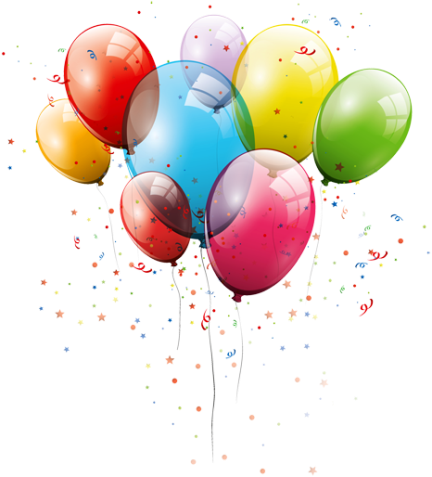 КонкурсыКонкурс на день рождения "Кто задел?"Одному ребенку завязывают глаза и поворачивают спиной к остальным. Кто-нибудь легонько задевает его рукой, надо отгадать, кто это? Если отгадал, то задевшему завязывают глаза и он становится "угадайкой"Конкурс "Крестики"Необходимо: листочки в клеточку, ручки или карандаши Все дети получают листочки и ручки. Задание: За минуту нарисовать много крестиковПобедитель: Тот, кто нарисует крестиков больше всехКонкурс на дне рождения "Фрукты на веревочке"Необходимо: веревка, нитки, фрукты, повязки для глаз, ножницы.  Натяните веревку, закрепив ее с двух сторон за что либо, например за ручки на шкафах. К каждому фрукту привяжите ниточку и подвесьте фрукты на веревочку.Завяжите ребенку глаза. Он должен дойти до веревки, срезать ножницами любой плод и угадать его на ощупь.Конкурс "Пугало"Звучит музыкальное сопровождение. Дети, каждый из которых "пугало", выходят на середину комнаты и разводят руки в стороны. Если ведущий говорит: «Воробей!», то надо махать руками. Если ведущий говорит: «Ворона!» — надо хлопать в ладоши.Конкурс на день рождения ребенка "Повяжи косынку"Необходимо: три стула, три косынки или платкаСоревнуются два-три мальчика. Перед каждым мальчиком на стуле сидит девочка, на спинках стульев висят косынки. По сигналу мальчики повязывают косынки девочкам. Победитель конкурса: тот мальчик, который быстрее всех завяжет косынкуИгры на день рождения "Одень ребенка"Необходимо: стол, 2 куклы, 2 пеленки 2 чепчика 2 ползунков и 2 рубашечки.По сигналу ведущего 2 девочки начинают одевать кукол.Победитель: девочка, которая быстрее оденет куклу.Конкурс "Нежные слова"Необходимо: воздушный шарик - 2-3 штуки Дети приглашают родителей и все встают в круг. Ведущий говорит нежное слово о маме и передает воздушный шарик рядом стоящему. Тот говорит нежное слово и передает шарик дальше. Кто не назвал слово, выходит из игры. Побеждают оставшиеся 2-3 человека, их награждают шариками.Игры на день рождения "Передай посылку"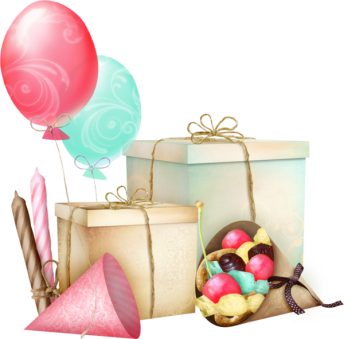 Необходимо: подготовить посылку - взять конфету или маленькую игрушку и завернуть ее во множество кусочков бумаги или газеты (можно использовать липкую ленту, но не слишком много, а то детям будет трудно разворачивать).Дети садятся в круг и ведущий говорит: "Мы получили посылку, но я не знаю, для кого она. Давайте узнаем!"Дети начинают передавать посылку друг другу по кругу, разворачивая по одному кусочку бумаги. Кто развернет последний, тому и посылка. Эта игра учит детей делиться.Конкурс на день рождения "Цепь"Необходимо: 2 коробки скрепокДети делятся на 2 команды. Нужно за отведенное время изготовить цепь с помощью скрепок. Победитель: тот, чья цепь окажется длиннееКонкурс "Надуй шарик"Необходимо: 8 воздушных шаров.Выбирается 8 детей. Им раздаются воздушные шары. По команде ведущего участники начинают надувать шарики, но так, чтобы шарик при надувании не лопнул. Победитель конкурса: тот, кто первым справится с заданием.Конкурс "Проговори без ошибок"Кто лучше проговорит данные пословицы, тот и победит:* Шла Саша по шоссе и сосала сушку.* Карл у Клары украл кораллы, а Клара у Карла украла кларнет.* Корабли лавировали, лавировали, да не вылавировали.* Рапортовал, да недорапортовал, а стал дорапортовывать — зарапортовался.Игры на день рождения "Горячая картошка"Необходимо: резиновый мячикДети садятся на пол, образуя круг, но как можно дальше друг от друга. Включите музыку, и, пока она играет, дети должны передавать друг другу маленький резиновый мячик по часовой стрелке, избавляясь от него как можно быстрее. Мяч должен побывать обязательно у каждого игрока по очереди. Игрок, у которого в момент остановки музыки в руках окажется мяч, выбывает. Круг уменьшается, игра продолжается до тех пор, пока останется один игрок.Конкурс "Медуза"Необходимо: шелковый платокДети должны подбрасывать шелковый платок в воздух, не роняя его на пол.Побеждает участник, сумевший максимально долго удерживать платок в воздухе.Конкурс "Прилепи нос"Необходимо: нарисовать на большом листке бумаги смешное лицо (без носа), отдельно вылепить из пластилина нос. Прикрепите лист на стену. Игроки отходят на несколько шагов. По очереди завязывают глаза, подходят к портрету и стараются прилепить нос на место. Выигрывает тот, кто прилепит нос точнее.Конкурс "Смотайте шнур"Необходимо: шнур, карандаши На середине шнура завязывают узелок, а к концам прикрепляют по простому карандашу. Нужно намотать свою часть шнура на карандаш. Кто быстрее дойдет до узелка - победитель. Вместо шнура можно взять толстую нитку.Конкурс "Кто дальше дунет"Необходимо: пробки от бутылокНужно дуть на пробки от бутылок так, чтобы они отлетели как можно дальше.Победитель: тот, чья пробка улетела дальше всех.«Кот в мешке»Эта игра станет отличным заключительным аккордом. Он простой, спокойный, а в результате каждый из детишек получит сувенир.Суть игры: в мешок или шляпу кладется определенное количество предметов (сладости, игрушки, сувениры), чуть больше, чем количество участников. Каждый игрок по очереди должен запустить руку в мешок, нащупать какой-то предмет, и отгадать его. Отгадал -  забираешь сувенир себе.«Дай имя»Конкурс интеллектуальный, но вполне по силам пятилетним ребятишкам.Суть игры: Ведущий диктует начало «имени» героя сказки, а дети продолжают. Например: Баба… (Яга), Человек…(паук), Крокодил… (Гена), Старуха…(Шапокляк), Карабас … (Барабас) и т.д.Фокусы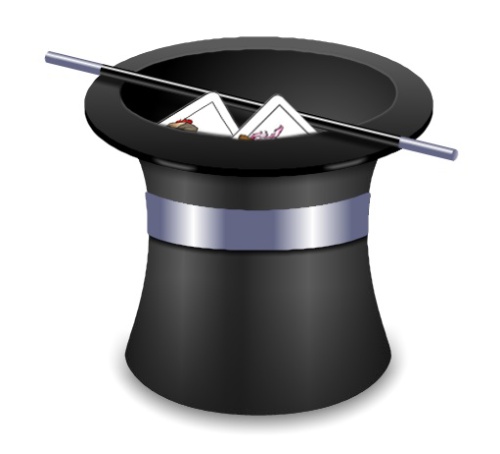 Фокус «Цветная вода»Возьмите три небольшие банки с закручивающимися крышками. Покажите детям, что наливаете в них поочерёдно обычную воду. Затем расскажите, что сейчас произнесёте волшебные слова и вода в первой банке станет красной, во второй — синей, в третьей — зелёной. Под «аккомпанемент» заклинаний слегка встряхните каждую банку и — о чудо, вода действительно становится разноцветной. Секрет: перед показом фокуса покрасьте баночные крышки с обратной стороны акварельными красками.Фокус «Ручная змея»Удивите детей, сказав, что при помощи обычной линейки сможете оживить бумажную змею, не прикасаясь к ней при этом. Незаметно для ребят, потрите линейку о шерстяную ткань, припасённую заранее. Поднесите линейку сначала к голове змеи, вырезанной из бумаги, затем к змеиному хвосту, и детям откроется потрясающее зрелище — змея двигает головой и хвостом ровно в те стороны, в которые вы двигаете линейку. Секрет: приобретённый электрический заряд линейки позволяет притягивать нетяжёлые предметы.Фокус  «Сколько шариков?»Фокусник вызывает из числа гостей одного добровольца. Затем показывает ему и всем гостям поролоновый шарик и просит добровольца зажать его в кулаке. Когда гость выполняет просьбу фокусника, тот задает ему вопрос: "Сколько шариков зажато у тебя в руке?". Гость отвечает: "Один". Тогда фокусник делает несколько пассов над рукой участника и просит его разжать кулак. Когда доброволец разжимает кулак, оттуда выскакивают 5 шариков. Секрет фокуса состоит в том, что фокусник сразу дает зрителю 5 поролоновых шариков. В то время, как показывает он только 1 шарик, 4 шарика зажаты в руке фокусника. Когда доброволец зажимает шарики в кулак, он не ощущает, сколько шариков у него в руке, так как они поролоновые.Фокус «Ложка, приклеенная к носу»Фокус ложка, приклеенная к носу, подойдет для случая, когда вы пьете сладкий кофе или компот, помешивая его легкой чайной ложкой. Для демонстрации фокуса выньте из чашки ложку. Поверните ложку ручкой вниз и приложите вогнутой стороной к носу. Слегка прижмите ложку снаружи пальцами. После того как вы уберете руку, ложка повиснет на носу, как будто ее приклеили. Секрет фокуса прост. Ложку вы действительно приклеили с помощью сладкого напитка, остающегося на ней при помешивании. Даже при небольших актерских способностях достаточно нескольких секунд, чтобы убедить зрителей этого фокуса в необыкновенном свойстве вашей ложки.Фокус  Монетки в книгеНа страницу большой книги помещаем шесть монеток. Закрываем книгу, говорим волшебные слова «крекс-пекс-фекс». Теперь книгу открываем, наклоняем ее, чтобы монетки соскользнули в руку кого-нибудь из зрителей. Пересчитываем их и обнаруживаем, что монет стало десять! Секрет фокуса прост. Перед началом представления нужно засунуть четыре монетки в корешок открытой книги и проверить, чтобы они могли незаметно выскользнуть оттуда, когда вы наклоните книгу, но не выпадать при любом движении.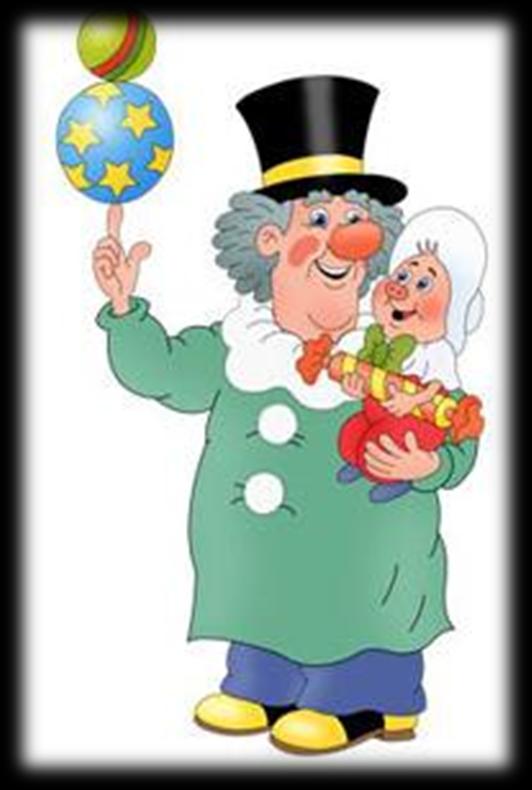 Фокус  Чтение мыслейЮный маг может удивить зрителей и способностью читать мысли. Ребенок берет с полки книгу как будто наугад и просит зрителей назвать номер любой страницы. Затем он выходит из комнаты, а помощник, например мама, в это время читает вслух верхнюю строку на выбранной странице.Малыш возвращается в комнату и просит зрителей подумать об услышанной строчке. Затем, сделав вид, что читает мысли, произносит ее. Этот трюк легко получится у малыша, умеющего читать. Весь секрет заключается в том, что за дверью спрятана точно такая же книга. Когда ребенок выходит из комнаты, он просто прочитывает и запоминает верхнюю строчку на нужной странице.ФокусВзрослый или ребенок говорит зрителям -«Хотите видеть то, чего никто из вас еще никогда не видел и чего ни вы, ни я потом никогда не увидим?» Тогда он спокойно достает из кармана орех, освобождает его от скорлупы (заранее расколотой), дает возможность посмотреть всем на ядро ореха (этого ядра действительно никто никогда не видел) и затем столь же спокойно съедает это ядро (его действительно никто никогда не увидит).Детская ВикторинаКто съел Колобка?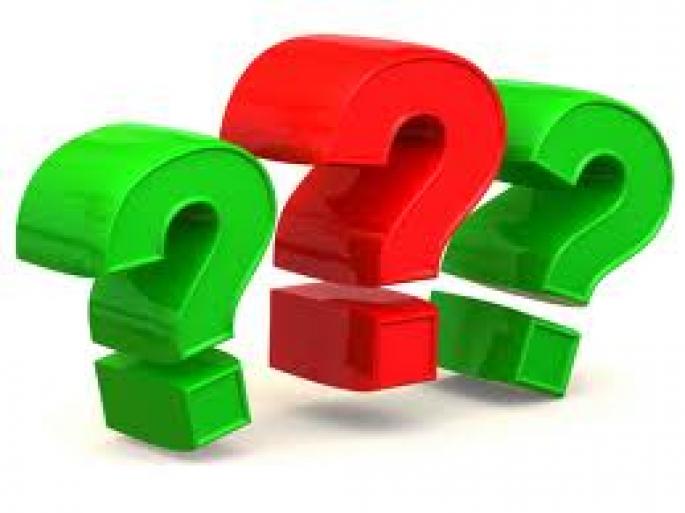 Заяц.Повар из школьной столовой.Лиса.На чем летала Баба Яга?На самолете.На ковре-самолете.В ступе.Где была спрятана смерть Кощея Бессмертного?В сейфе.В холодильнике.В яйце.Во что был обут Кот в сапогах?В туфли.В кроссовки.В сапоги.Что Емеля использовал в качестве транспортного средства?Мерседес.Лошадь.Печку.В чем Медведь нес Машеньку?В мешке.В чемодане.В коробе.Сколько рубашек из крапивы сплела Элиза для своих братьев?12.24.15.Кем должен был стать Малыш для Карлсона по его просьбе?Братом.Внуком.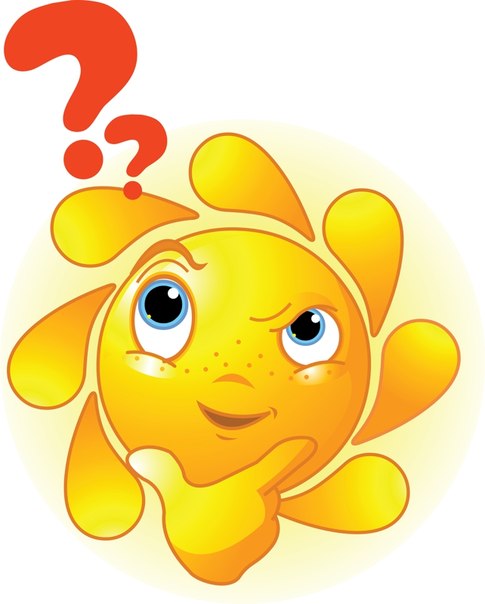 Родной матерью.Кто уносил братца Иванушку к Бабе Яге?Коршуны.Попугаи.Гуси-лебеди.Как звали мальчика из Простоквашино? Дед Степан.Дядя Федор.Братец Иванушка.Что привез купец младшей дочери Аленушке?Кактус.Пальму.Аленький цветочек.Как звал своего друга мальчика старик Хоттабыч?Волька ибн Алеша.Петя ибн Сережа.Волька ибн Володя.У чего осталась старуха?У сломанной стиральной машины.У дырявого таза.У разбитого корыта.Мимо чего проплывали купцы в царство славного Салтана?Острова Буяна.Острова Сокровищ.Казачьего острова.Как звали гуся, на котором путешестповал Нильс?Иван.Мартын.Карл.Как звали ученых воронов, помогавших Герде найти Кая?Карл и Клара.Иван да Марья.Марта и Мартин.КРИЧАЛКИСобрались на день рожденья…? (ДА, ДА, ДА) 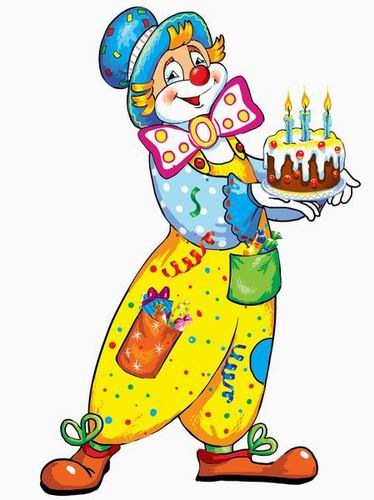 Помолчать и погрустить…? (НЕТ, НЕТ, НЕТ) Поиграть и пошалить…? (ДА, ДА, ДА) Дружно песни попоём…? ( ДА, ДА, ДА ) Может, плакать все начнём…? (НЕТ, НЕТ, НЕТ) Тортик вкусный поедим…? (ДА, ДА, ДА) Может, киске отдадим…? (НЕТ, НЕТ, НЕТ) Среди нас весёлых много…? (ДА, ДА, ДА) Именинник парень клёвый…? (ДА, ДА, ДА) Будем (пример имя любое) поздравлять…? (ДА, ДА, ДА) А, кто будет начинать…? (Я, Я, Я). Поздравление на День Рождения Если в дом приходят гости, стол заполнен угощеньем, Это значит у (имя): (все) ДЕНЬ РОЖДЕНЬЯ! Если все подарки дарят, сладкое едят печенье, Значит точно у (имя) (все) ДЕНЬ РОЖДЕНЬЯ Отчего играем в игры  и другие развлеченья? Оттого, что у (имя)  (все) ДЕНЬ РОЖДЕНЬЯ. Пожелаем мы удачи И здоровья пожелаем, Дружно все на ноги станем, Громко крикнем:  (все) ПОЗДРАВЛЯЕМ! Кричалка для детского праздника.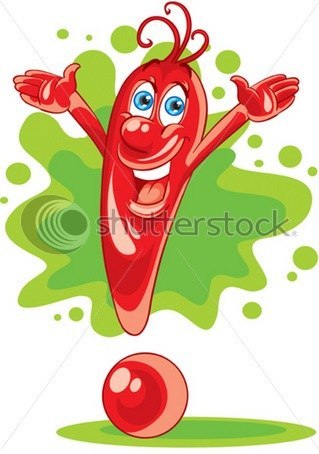 Караси в реке живут (ХЛОПАЮТ)На сосне грибы растут (ТОПАЮТ)Любит мишка сладкий мед (ХЛОПАЮТ)В поле едет пароход (ТОПАЮТ)Дождь прошел – остались лужи (ХЛОПАЮТ)Заяц с волком крепко дружит (ТОПАЮТ)Ночь пройдет – настанет день (ХЛОПАЮТ)Маме помогать вам лень (ТОПАЮТ)Праздник дружно проведете (ХЛОПАЮТ)И домой вы не пойдете (ТОПАЮТ)Нет рассеянных средь вас (ХЛОПАЮТ)Все внимательны у нас. (ХЛОПАЮТ).Кричалка для родителей.Заплели косички Расчесали челки В первый класс отправятся Красивые … ДЕВЧОНКИСобрали все тетрадки, Положили книжки С ранцем за плечами Смелые … МАЛЬЧИШКИТолстые учебники Первые пятерки Пусть получат с гордостью Умные … ДЕВЧОНКИВсе в спортивной форме Озорные слишком На соревнования Пусть спешат … МАЛЬЧИШКИЗакричат с трибун Заливисто и звонко За мальчиков болеют пусть Шумные … ДЕВЧОНКИПусть домой проводят Они ведь не малышки Защитят подружекНадежные… МАЛЬЧИШКИ!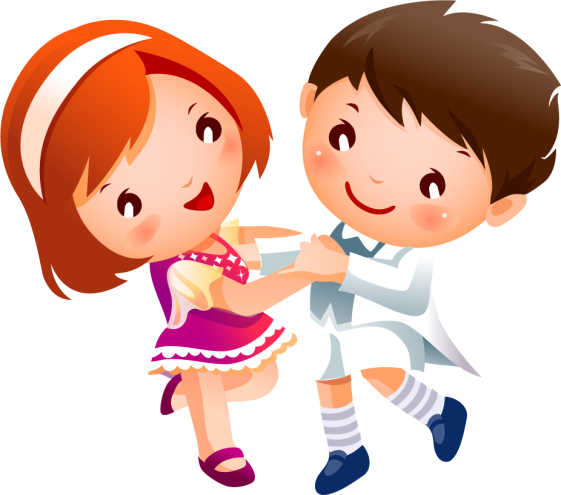 Кричалка "В лесу".В лесу, уж позабыл в котором,Однажды птицы пели… (хором)Усевшись крепко на суку Петух кричал ….(кукареку)И каждый раз в ответ ему Корова нежно отвечала… (му-му)А рядом крошке снегирю Шептала свинка …(хрю-хрю-хрю)Не разобрать никак слова Кричат лягушки… (ква-ква-ква)И, улыбнувшись сам себе Козел ответил нежно… (ме-ее)Сказать певцам хотела «браво!», Но вышло лишь у кошки … (мяу)Собачки лают гав гав гав.Кричалки на день рождениеПраздник я сейчас открою,Чудо- игры здесь устрою.Повернитесь все друг к другуИ пожмите руки другу.Руки выше поднимитеИ вверху пошевелите.Крикнем весело: «Ура!»,Игры начинать пора!!!!Вы друг другу помогайте, на вопросы отвечайте:Только «Да» и только «нет»Дружно дайте мне ответ.В школу ходит старый дед,Это правда, дети …Внука водит он туда?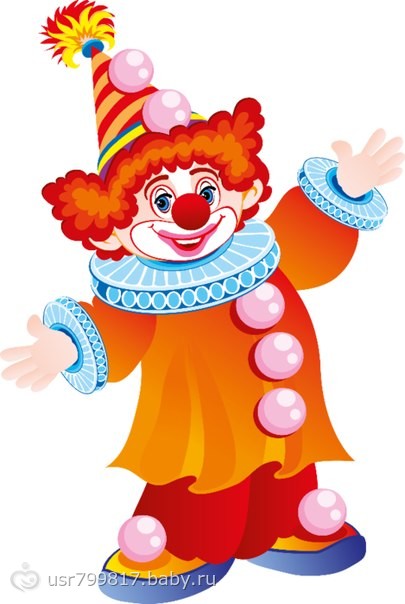 Отвечайте дружно …Лед – замерзшая вода?Отвечаем дружно …После пятницы среда?Дружно мы ответим …Ель зеленая всегда?Отвечаем дети ….День Рожденья день веселый?Ждут вас игры и приколы?С юмором у вас в порядке?Сейчас мы делаем зарядку?Именинницу (именинника) поздравим?Или к бабушке отправим?Ей (ему) подарим Шоколадку?Поцелуем сладко-сладко?ЖелалкиПоздравляем с днем рожденья! (Да-да-да!) Всем плохого настроенья (нет, неет нет)Желаем (имя), доброй, милой! (Да-да-да!) Непослушной и драчливой! (Нет-нет-нет!) Быть здоровой и счастливой!  ( Да-да-да! )Торт в подарок получить ( Да-да-да! )И гостей своих дразнить   (Нет-нет-нет! )Ну конечно угостить!   (Да, да, да)Чтобы мамочка любила! (Да-да-да!) Ремешком почаще била?  (нет , нет, нет)И  мороженым  кормила! (Да-да-да!) Будь здоровой и смышленой! (Да-да-да!) Словно крокодил - зеленой! (Нет-нет-нет!) Пусть же ждет тебя успех! (Да-да-да!) Ты, (имя), лучше всех! (Да-да-да!)Кричалка - игра "Космическая ракета".В эту игру – кричалку можно поиграть перед началом тематического праздника.. К запуску космической ракеты приготовиться - есть! Приготовиться!!! (отдают честь) Пристегнуть ремни! -есть пристегнуть ремни (хлопок перед собой)Включить контакты! - есть включить контакты (соединяют перед собой большие пальцы рук)Завести моторы!!! - Есть, завести моторы!! !(вращают большие пальцы рук и нарастающий гул)!!!Когда, гул стал громким, ведущий на пальцах ведет отсчет: 5,4,3,2,1 пуск!! Все кричат: Ура! Ура! Ура!И все вместе считают: 1,2,З,4,5 вжик!!!(большим пальцем в правую сторону)1,2,3,4,5 вжик!!!(большим пальцем в левую сторону)1,2,3,4,5 вжик!!!(большим пальцем в низ)1,2,3,4,5 вжик!!!(большим пальцем в верх)1,2,3,4,5 вжик, вжик, вжик, вжик!!!(большим пальцем во все стороны)Все кричат: Ура! Эх!!! Недалеко наша ракета улетела, на соседней полянке упала!!! давайте еще раз попробуем ее запустить!!! И все заново!Кричалка «знакомство»Мы в игру с вами сыграем В зале кто сидит, узнаем! Ну-ка Насти и Алёши Громко хлопайте в ладоши. Ксюши, Сони, Вани, Тани Вы потопайте ногами! Поднимите руки выше Лизы, Даниилы, Миши!Помашите мне скорей Те, кого зовут Андрей Поскорее встаньте Никиты, Тёмы и Ани Громко крикните «Ура!»Кто Антоном был с утра! (Мои коллеги вечно шутят: Кто с Антоном был с утра)А Сережи, Васи, Маши Паши, Вовы и Наташи. Повертите головой … Как вас много! Боже, мой! Тех, кого мы не назвали Мы попросим, чтоб вы встали.И теперь на раз – два – три … Громко имя назови! (Ответ детей)Вот как здорово! Теперь мы друг друга знаем И без промедления праздник начинаем!Игра – перекличка «приветики»Кого зовут Никита, Оля Или Мария и Олег Сейчас вы громко, что есть мочи Скажите громко нам … ПРИВЕТ!Кого назвали Настей, Дашей, Мы просим так же Кать и Свет, Сказать нам вежливо, но четко, Что шлете нам вы свой … ПРИВЕТ!Данилы, Вани и Андрюшки Хочу вам дать один совет Ваш день удачным очень будет Коль вы нам скажете … ПРИВЕТ!А Сонь, Анюток, Павлов, Лен Скажу и это не секрет Мы будем рады видеть чаще Когда те крикнуть всем … ПРИВЕТ!Лизы, Леши, Димы, Кости Раз сегодня вышли в свет Раз пришли сегодня в гости: Прокричите нам … ПРИВЕТ!Всех тех, кого мы не назвали, Имен так много счёту нет, Но кто сидит сегодня в зале, Скажите громче всех … ПРИВЕТ!Кричалка "День рождения".(Клоун - аниматор - ведущий предлагает детям хором прокричать последнюю строчку стиха в тот момент, когда она поднимает вверх шарик или волшебную палочку.)С вами весело, друзья! Рада всех вас видеть я! Скажем все без промедленья… Дети: У …. День рождения!Услыхала я шум-гам, Со всех ног примчалась к вам! Вижу, здесь столпотворенье! Дети: У …. День рождения!Что творится? Ой-ой-ой! Стал животик мой большой! Стол завален угощеньем! Дети: У …. День рожденья!Не узнаешь, кто такой! Мальчик стал совсем большой! Вырос всем на удивленье! Дети: У …. День рождения!Пусть растет он день за днём, Мы еще к нему придем И прочтем стихотворенье. Дети: У …. День рожденья!Путаница –Кто из вас не любит скуки? (...) Кто здесь мастер на все руки? (...)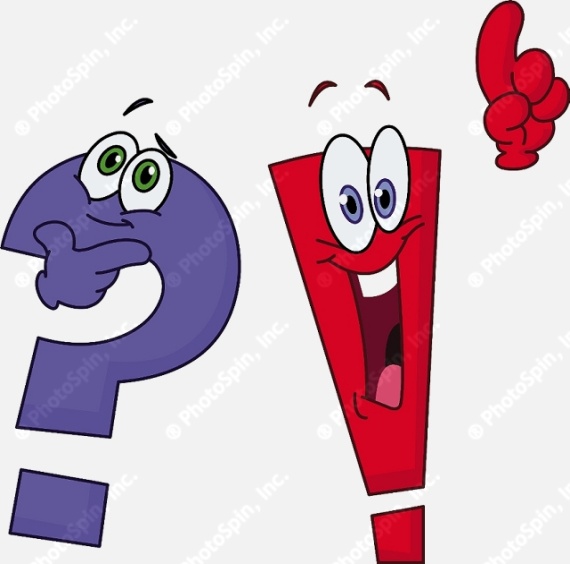 Лёд – замёрзшая вода? Отвечаем быстро… (Да)После пятницы среда? Мы ответим также… (Нет)Ёлка зелена всегда? Отвечаем чётко… (Да)Новый год всегда весёлый?.. (Да)Ждут всех игры и приколы?.. (Да)Будут вам дарить подарки?.. (Да)Они будут вкусно-сладки?.. (Да)Подарок сами вы съедите?.. (Да)И друзей не угостите?.. (Дети путаются)Вы не жадные, ребята?.. (Да)Вам подарка малова-то?.. (Дети путаются)Мы сейчас все не скучали?.. (Нет)С вами весело играли?.. (Да)Детская кричалка на 5 - летие.ВЕДУЩИЙ: День рожденье – просто чудо! Он прекрасен, он хорош!Вот поэтому сегодня – ВСЕ: БЕЗ ПОДАРКОВ НЕ УЙДЁШЬ!ВЕДУЩИЙ: Знает каждый,Тёма клёвый! Лучше друга не найдёшь!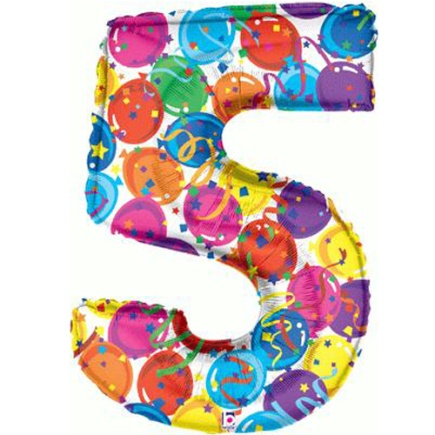 Вот поэтому сегодня – ВСЕ: БЕЗ ПОДАРКОВ НЕ УЙДЁШЬ!ВЕДУЩИЙ: Рады очень Папа с мамой, Сын для них во всём хорош!Вот поэтому сегодня – ВСЕ: БЕЗ ПОДАРКОВ НЕ УЙДЁШЬ!ВЕДУЩИЙ: Ну а бабушка сияет Внук любимец хошь не хошьВот поэтому сегодня – ВСЕ: БЕЗ ПОДАРКОВ НЕ УЙДЁШЬ!ВЕДУЩИЙ: Юбилейная пятерка! Та пять лет  уже живёшьПолучай от нас подарки, ВСЕ: БЕЗ ПОДАРКОВ НЕ УЙДЁШЬ!Мы — Ушастики — ДрузьяМальчики кричат «Кукареку, тру-ля-ля!», а девочки — «Замечательно, бум-бум!» после каждой строчки, сказанной ведущим.Мы — ушастики-друзья! (Кукареку, тру-ля-ля!)Начинаем гам и шум! (Замечательно, бум-бум!»)Нам молчать никак нельзя!..Языком — шурум-бурум!..Наши ушки — вензеля!..Но имеем острый ум!..Кричалка С днем рожденияСегодня для маленьких и взрослых, Для худеньких и толстых, Послушных и непослушных. Веселеньких и грустных 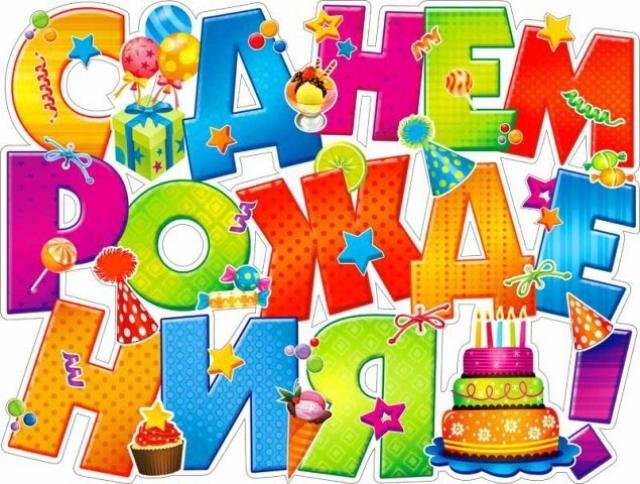 Наше самое распрекрасное развлечение Под названьем День рожденья! День рожденья — это славно, Это чудно и забавно! Вы, ребята, не зевайте.Дружно, хором помогайте.С Днем рожденья поздравляем! Дети. Да-да-да!Ведущая. И, конечно же, желаем... Дети. Да-да-да!Ведущая. Вырастать именнику  больше! Дети. Да-да-да!Ведущая. Непременно быть потолще... Дети. Нет-нет-нет!Ведущая. Быть красивым, добрым, милым... Дети. Да-да-да!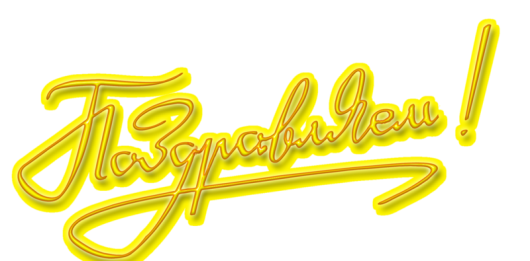 Ведущая. И крикливым, и драчливым... Дети. Нет-нет-нет! Ведущая. Сильным быть, здоровым, смелым... Дети. Да-да-да!Ведущая. Аккуратным и умелым... Дети. Да-да-да!Ведущая. Может, хватит поздравлять? В игры нам пора играть!Дети. Да-да-да!В гостиВ гости с вами мы - пойдёмИ друзей себе -найдём!Здравствуйте! И добрый день! - Обязательно мы - скажем, Как играем и поём- Непременно мы -(покажем) .(дети имитируют какое  - либо действие по договоренности)Подарки принесём с собой- Они на цвет и вкус- любойМы не будем там - шалить -  Тихо будем- говоритьБезупречным  - поведением -  Всем поднимем - настроение!И хозяйка от души-  Скажет- чудо малыши!(пока говорятся последние строчки ведущий должен угадать, что показывали дети, если угадает, ловит детей)ЭхоВедущий читает текст, а дети хором отвечают в рифму по три раза:Ты скажи, ответь нам, эхо,Но серьёзно, но без смеха,Что рыбак в реке ловил? (Ил! Ил! Ил!)Ил? Оставь ты эту шутку! (Утку! Утку! Утку!)Может, он поймал налима? (Мимо! Мимо! Мимо!)Может, здесь клевал лосось? (Ось! Ось! Ось!)Может, он поймал форель? (Ель! Ель! Ель!)Эхо, путаешь ты что-то! (То-то! То-то! То-то!)Ты ответь нам точно, складно! (Ладно! Ладно! Ладно!)Что поймал в реке рыбак? (Бак! Бак! Бак!)Но ведь это ерунда! (Да! Да! Да!)Ты всегда людей смешишь? (Шиш! Шиш! Шиш!)Ладно, мы пошли домой! (Ой! Ой! Ой!)Ах ты, эхо, эхо, эхо,Говорить с тобой… ПОТЕХА!Игра-кричалка на внимание.Ведущий говорит, что он будет называть то, что необходимо для строительства вездехода, а дети должны хором кричать «да» или «нет».Чтоб построить вездеход, Ну-ка отвечай, народ, Нужны большие шины... (Да.)Покрышки из резины… (Да.)Руль — машиной управлять… (Да.)Пирожков штук семь иль пять... (Нет.)Гайки для закрутки… (Да.)Жареные утки… (Нет.)Мотор мощный… (Да.)Водитель тощий... (Нет.)Педали крепкие… (Да.) Морковь и репка… (Нет.)Двигатель приличный… (Да.)Бензин отличный… (Да.)Тормоз, дворники, стекло… (Да.)Запасное колесо… (Да.)Ваза и цветочки… (Нет.)Подвески для кочки... (Да.)Кожаное кресло… (Да.)Слоеное тесто... (Нет.)Механик и пилот... (Да.)Готов наш вездеход!СчиталочкиНа золотом крыльце сидели мишки гамми, том и джерри, дядя скрудж и три утенка выходи – ты будешь понка! Тани, вани, трикадоры, сахар, махар, помидоры, аз, бас, трибабас, и выходит кислый квас! Раз, два, три, четыре, пять, мы собрались поиграть. к нам сорока прилетела и тебе водить велела. Помимо считалок, существуют жеребьевки, которые применяются в тех случаях, когда необходимо разделить играющих на команды. например, игроки выбирают с помощью считалки двух детей, а они, договорившись, кто из них, как будет называться, берутся за руки и образуют «воротца». остальные играющие друг за другом проходят или пробегают через «воротца». «воротца» задерживают любого игрока и произносят: Конь вороной остался под горой. выбираешь какого коня, сивого или златогривого? играющий встает позади того, кого выбрал. ведущим необходимо регулировать количество игроков в командах. Принцип деления на команды может быть и другим. когда вожаки выбраны при помощи считалки, остальные игроки могут сойтись парами отдельно от вожаков и сговориться между собой, как им называться. один, например, «лев», другой – «орел» и т.п. когда все сговорятся, становятся парами и идут к вожакам. первая пара становится перед вожаками и спрашивает: «орел или лев?». вожаки выбирают. таким образом, определяется состав команд. В некоторых подвижных народных играх для выбора вожака применяют забавные певалки – считалки, произносимые нараспев. например: кто засмеется, губа задерется. раз, два, три, четыре, пять - с этих пор молчать! тот, кто первым засмеется или заговорит, становится вожаком. Можно  разделиться на команды  и еще одним способом:  дети образуют круг, водящий вне круга спиной вперед подходит медленно или быстро к детям в кругу.  Сам же круг движется тоже с любой выбранной скоростью по кругу. Тот игрок, кого водящий коснулся спиной – идет к нему в команду.10 секретов аниматора1. Здраво оцените возможности именинника и его гостей. Не все пятилетние дети умеют читать и писать, поэтому конкурсы, начинающиеся с «прочитай» или «напиши», лучше сразу вычеркнуть из списка. Даже, если среди десяти приглашенных пятилеток будет только 2-3 «не читающих», это создаст для них определенных дискомфорт.2. Все дети любят бегать и прыгать, но, учитывайте возможности собственной жилплощади. На территории хрущевки очень тяжело провести бег в мешках.3. Всегда чередуйте конкурсы и игры: подвижная игра — творческий (спокойный) или интеллектуальный конкурс – снова подвижная игра.4.Заготовьте сувениры и маленькие подарочки для каждого игрока, это могут быть воздушные шарики, маленькие заколки, яйца с сюрпризами, раскраски и т.д.5. Детям в этом возрасте гораздо интереснее не просто играть в игры, или участвовать в конкурсах, а стать участниками тематической вечеринки. Поэтому все конкурсы должна объединять какая-то тема.6.Если все дети на празднике одного пола, то смело выбирайте «мультяшную» тему. Девочкам понравится примерить на себя образы фей Winx, а мальчишкам стать на пару часов супергероями. Но если пол детей разный, то лучше выбрать нейтральную тему, например «путешествие» или «поиск».7. Тема придумана? Создавайте антураж. Если вы путешествуете с ребенком по страницам его любимой книжки или мультика, добавьте в украшение квартиры определенные элементы, которые на это укажут. Приготовьте тематическое угощение.8. Музыка! Это очень важный элемент. Она способна создавать атмосферу. Звуки леса, детские песни или заводные мелодии – все это поможет сделать праздник незабываемым.9. Не забывается про угощение. Лучше разделить его на две части. Позвольте детям подкрепиться до конкурса, а вот праздничный торт и чай оставьте на финал.10. Не все дети любят, когда родители участвуют или «подглядывают», поэтому родителей тоже нужно чем-то занять. Дайте им задания «по ходу» игры. Кто-то станет звукорежиссером, кто-то оператором, а на кого-то возложите обязанность готовить конкурсы.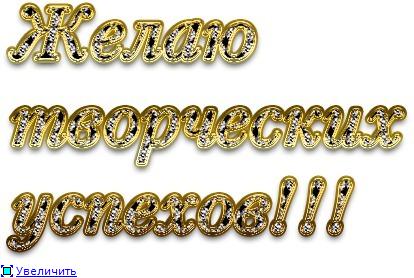 